Årsplan, eller kanskje heller «En oversikt over forberedelsestiden til konfirmasjonen»KATEKETRESSURS – 8. og 9.trinnHer kommer litt nyttig informasjon før du går videre:På disse sidene kommer to forskjellige årsplanmaler. Den første er en enklere oversikt. Her er det plass til tema og litt om undertema. Du kan skrive inn dager og datoer for samlingene dere skal ha. Det er plass til å justere antall ganger man møtes innunder hvert tema (ved å legge til ekstra rader), og så er det lagt til et ekstra felt/kolonne for spesielle beskjeder. Mal nr. 2 gir mulighet for en mer detaljert planlegging av det som skal gjennomgås. Her har du de samme temaene, men her er det satt av plass til mer detaljer når det gjelder undertemaer og opplegg, spesielle beskjeder, lekser og oppgaver. Begge malene har lagt inn en kirkekalenderstripe, som du vil se. Denne kan du selvfølgelig fjerne. Nå skal dere mest sannsynlig undervise (mye/lite) om både kirkekalenderen, festdager og høytider, liturgiske farger og helgener, derfor velger vi å ha med en liten smakebit på alt dette i årsplanmalene. Det går naturligvis an å kombinere mal 1 og 2, eller å lage et helt eget skjema. Noe å tenke på når det gjelder «lekser» og andre «skole-ord»:Det kan være lurt å unngå ord som også blir brukt i skolen. Istedenfor å bruke ordet «undervisning» kan man heller si «katekese», istedenfor «Årsplan» kan man gi det et navn slik det blir foreslått i tittelen til dette dokumentet, og istedenfor «lekser» går det å si/skrive noe slikt som f.eks. «Å gjøre til neste samling», eller «Konfirmantens forberedelse til neste møte», eller bare «Til neste samling:» (se malen).I lærerveiledningene på side 7 (begge bøker/hefter) står det et par setninger ang. nettopp dette med lekser, men det står ingen forklaring. Katekesen er naturligvis undervisning, derfor passer mange av de samme ord og uttrykk som blir brukt i skolen så lett inn når vi skal beskrive hva som gjøres i katekesen og hva som forventes av (i denne omgang) konfirmantene. Så har skolen fått et dilemma. Mange barn og unge i dag synes nemlig skolen opptar for mye av deres tid. Vi har skapt oss et samfunn der vi alle har mer fritid, og der mange – både foreldre og barn – lett blir negative til at skolen skal diktere hva de skal gjøre på fritiden (altså av lekser). Det er forskjellige årsaker til nettopp dette, årsaker som vi ikke trenger å ta opp her, men det har altså ført til mye negativitet rundt dette med lekser. Det anbefales derfor at man unngår å gi katekesen et skolepreg.Målet med katekesen bør være å gi konfirmanter og alle de andre som deltar i andre katekesegrupper en positiv opplevelse av det å komme til kirken. Dette betyr naturligvis ikke at vi ikke kan forvente eller kreve noe av barna/ungdommene. Det betyr heller ikke at vi skal skrelle bort alt i katekesens pensum (der kom det jommen meg et skole-ord til ) som er vanskelig å snakke om. Neida! Alt handler om hvordan ting blir presentert. I alt vi tar opp er Guds kjærlig alltid størst. La dem gå hjem fra katekesen og føle seg elsket av Gud på en måte som gjør at de er villige til å lese litt i konfirmantboka, skrive litt om et tema eller forberede noe av ett eller annet slag. For så å vende tilbake til katekesen, ikke fordi deres foresatte sier de må, men fordi de selv har lyst til det. Når det er sagt: Dette er ikke nødvendigvis enkelt, men det er heller ikke umulig.
Mal nr. 1 – Her har vi fylt inn den første malen helt (minus datoer) for både 8. og 9.klasse. Nå er det jo ikke sikkert du vil ha med alt dette. Det kan også hende du har 2 samlinger per måned. Da kan du trekke fra og legge til det du skulle ønske, og du kan lage ekstra rader og kolonner skulle du trenge det. Mal(ene) nr 2 er som nevnt kanskje best egnet som arbeidsdokument for deg, kateketen. Er du likevel en som er god til å planlegge og har mye erfaring – du vet at det du planlegger får du gjennomført – så kan du selvfølgelig dele ut mal nr 2, den mer detaljerte oversikten til konfirmantene og deres foresatte. Problemene med mal nr. 2 vil være at du ikke får gjennomført alle detaljene på planen. Da kan det være greit å heller han en enklere plan slik som mal nr. 1 Husk å fjerne dette med liten skrift og alt annet du ikke vil ha med før du skriver ut til konfirmantene og foresatte, da 8.klasse: En oversikt over forberedelsestiden til konfirmasjonen9.klasse: En oversikt over forberedelsestiden til konfirmasjonenMal nr.2 – 8.trinnDenne versjonen anbefales og å utvide til sidelengs (liggende) dokument.8.klasse: En oversikt over forberedelsestiden til konfirmasjonenMal nr.2 – 9.trinnDenne versjonen anbefales og å utvide til sidelengs (liggende) dokument.9.klasse: En oversikt over forberedelsestiden til konfirmasjonenMåned/temaLiturgiske feiringerDato/tidTema/UndertemaBeskjeder og infoSeptember
Samling 1*Tro og tros-bekjennelsen8.9.: Marias fødselsdag14.:Korsets opphøyelse29.: Erkeenglene Mikael, Gariel og Rafaela. Bli-kjent-oppleggb. Å være katolikk. Å tro. 
c. Trosbekjennelsen: Hva er det?d. Gjennomgang av året, tema og opplegg.e. Litt om helgener, og helgengrupper.f. YOUCAT Konfirmant: Deles ut. Vi leser kap. 1 sammen.g. Helgengrupper: Hva er det?Infomøtet første dag for foresatte og konfirmanter. Pass på å beholde evt. informasjon som blir delt ut og å få datoer for samlinger og annet opplegg inn i kalenderen hjemme 👍Vi bruker mye tid på å bli kjent denne gangen.Til neste samling: Alle leser kap. 2 i YOUCAT KonfirmantOktoberSamling 2*Tro og tros-bekjennelsenMariamåned (også maimåned)4.: Frans av Assisi12.: Carlo Acutis15.: Sta. Teresa av Avilaa. Trosbekjennelsen: Den første trosartikkelb. Tro og vitenskapc. Et lite bibelkursd. Mer om helgener: Maria + Oktober er Marias måned. Hvorfor?Vi bruker fremdeles en del tid på å bli kjent, og vi skal begynne ha noen leker og oppgaver som hjelper oss å lære om temaene vi holder på med. Det blir flere slike i løpet av året.Til neste samling: Alle leser kap. 3 i YOUCAT KonfirmantNovemberSamling 3*Tro og tros-bekjennelsen1.:Allehelgensdag2.: Alle- sjelelrsdag9.:Lateranskirkens vigselsfest17.: Sta.ElisabethKristi Kongefesta. Trosbekjennelsen: den andre trosartikkel, men først: Hva er egentlig synd? Hvordan kom den inn i verden?b. Guds første og andre paktc. Mer om Bibelen, Jesus i Bibelend. Jesus = Brobyggeren mellom menneskene og GudTil neste samling: Alle leser kap. 4 i YOUCAT KonfirmantNovemberSamling 3*Tro og tros-bekjennelsenAdventstidena. Trosbekjennelsen: den andre trosartikkel, men først: Hva er egentlig synd? Hvordan kom den inn i verden?b. Guds første og andre paktc. Mer om Bibelen, Jesus i Bibelend. Jesus = Brobyggeren mellom menneskene og GudTil neste samling: Alle leser kap. 4 i YOUCAT KonfirmantDesemberSamling 4*Tro og tros-bekjennelsen8.:Marias Upl.unf.13: .Sta.Lucia   Tredje søndag  .             a. Hvem, hva, hvor og hvordan om Jesusb. Jesus: Både Gud og menneskec. Treenigheten, og litt om Den Hellige Ånd (mer om denne senere)d. Den tredje trosartikkele. Jesus, kirkeåret, liturgiske farger og tidebønnerf. Nye helgengrupperADVENTSAKSJONEN: Alle skal delta/hjelpe ungdomsgruppa. Egen info kommer om dette.Til neste samling:Les igjen på kap.4 i YOUCAT. Les også på ark dere får utdelt om noen av temaene vi har hatt om. Sjekk e-post fra kateketen din.DesemberSamling 4*Tro og tros-bekjennelsen24./25.: Jesu fødselDen Hellige Fam.a. Hvem, hva, hvor og hvordan om Jesusb. Jesus: Både Gud og menneskec. Treenigheten, og litt om Den Hellige Ånd (mer om denne senere)d. Den tredje trosartikkele. Jesus, kirkeåret, liturgiske farger og tidebønnerf. Nye helgengrupperADVENTSAKSJONEN: Alle skal delta/hjelpe ungdomsgruppa. Egen info kommer om dette.Til neste samling:Les igjen på kap.4 i YOUCAT. Les også på ark dere får utdelt om noen av temaene vi har hatt om. Sjekk e-post fra kateketen din.JanuarSamling 5*Sakramentene1.: Mariahøytid6.Hererns åpenbaring8.: St.Torfinn26.:St. Øystein28.:St.Thomas Aq.31.: St.Joh.Boscoa. Generelt om sakramenteneb. Messens viktige funksjon (knyttet opp mot sakramentene)c. Fokus på Dåpen. Litt om konfirmasjon og skriftemål også. Disse to siste sakramentene kommer vi tilbake til senere.d. Hva er en fadder?Å bli litt bedre kjent med menigheten vår.Til neste samling:Les om på temaark dere har fått utdelt fra kateketen deres. Evt. sjekk e-post!FebruarSamling 6*Sakramentene2. Herrens fremstilling i templeta. Sakramentene: Ekteskap, ordniasjon og sykesalvingb. Et ordenskall. Hva er det egentlig? Er ekteskapet også et kall?c. Bli kjent med en annen katolikk. Hvorfor er man katolikk og hva betyr det?Kanskje overnattingshelg. Info vil komme i god tid før dette.Vi lager intervjuer.Til neste samling: Gjør ev.t ferdig intervjuet og vær klar til å dele det med de andre. Skum igjennom YOUCAT Konfirmant kap.5FebruarSamling 6*Sakramentene3.:St. Ansgar11.: Vår Frue av Lourdesa. Sakramentene: Ekteskap, ordniasjon og sykesalvingb. Et ordenskall. Hva er det egentlig? Er ekteskapet også et kall?c. Bli kjent med en annen katolikk. Hvorfor er man katolikk og hva betyr det?Kanskje overnattingshelg. Info vil komme i god tid før dette.Vi lager intervjuer.Til neste samling: Gjør ev.t ferdig intervjuet og vær klar til å dele det med de andre. Skum igjennom YOUCAT Konfirmant kap.5FebruarSamling 6*SakramenteneAskeonsdag
Fastetidena. Sakramentene: Ekteskap, ordniasjon og sykesalvingb. Et ordenskall. Hva er det egentlig? Er ekteskapet også et kall?c. Bli kjent med en annen katolikk. Hvorfor er man katolikk og hva betyr det?Kanskje overnattingshelg. Info vil komme i god tid før dette.Vi lager intervjuer.Til neste samling: Gjør ev.t ferdig intervjuet og vær klar til å dele det med de andre. Skum igjennom YOUCAT Konfirmant kap.5MarsSamling 7*Sakramentene17.: St. Patrick19.:JosefFjerde søndag25.Herrens bebudelsea. Sakramentene fortsetter: Eukaristien (kommunionen)b. Hva er et offer? Hvorfor ofret Gud sin sønn?c. Eukaristien og messen.d. Planlegg en messee. Fastetidenf. Nye helgengrupperVi øver på å faste.Til neste samling: 
Fyll ut faste-loggen.
YOUCAT Konfirmant kap. 6MarsSamling 7*SakramenteneDen stille uke:PalmesøndagSkjærtorsdagLangfredaga. Sakramentene fortsetter: Eukaristien (kommunionen)b. Hva er et offer? Hvorfor ofret Gud sin sønn?c. Eukaristien og messen.d. Planlegg en messee. Fastetidenf. Nye helgengrupperVi øver på å faste.Til neste samling: 
Fyll ut faste-loggen.
YOUCAT Konfirmant kap. 6AprilSamling 8*Jesu oppstandelsePåskevigilenPåskedagPåskeoktaven16.:St. Magnus25.:St. Markus29.:Sta.Katarinaa. Korsfestelsen og oppstandelsenb. Vår oppstandelse – Livet etter døden: Hva skjer når vi dør?c. PåskevigilienAlle deltar i påskefeiringen med egne oppgaver. De som er bortreist i påskeferien/den stille uke deltar med egne oppgaver i noen av messene i påsketiden.
Neste år: Obligatorisk påskeleir i hele påskeferien. Ta vare på YOUCAT-bøkene!Måned/temaLiturgiske feiringerDato/tidDato/tidDato/tidTema/UndertemaBeskjeder og infoSeptemberSamling 9*Den Hellige Ånd og konfirmasjonen8.9.: Marias fødselsdag14.:Korsets opphøyelse29.: Erkeenglene Mikael, Gariel og Rafael 8.9.: Marias fødselsdag14.:Korsets opphøyelse29.: Erkeenglene Mikael, Gariel og Rafael 8.9.: Marias fødselsdag14.:Korsets opphøyelse29.: Erkeenglene Mikael, Gariel og Rafael a. En repetisjon av det vi hadde om i 8.klasse. b. Hva er lykke? Hva er viktig i livet?c. Om Den Hellige Åndd. Vi ser på kap. 7 sammen i YOUCAT Konfirmante. Litt om Treenighetend. Nye helgengrupperÅret starter som i fjor med et foreldremøte (sammen konfirmantene).Vi bruker mye tid på det sosiale i oppstarten.Vi fortsetter med bøkene til YOUCAT.Før denne samlingen: Fikk dere beskjeden (sms/e-post/snap fra kateketen) om å se en av disse filmene (eller begge)?: «Cast Away» og «The Martian»Til neste samling: Skum igjennom kap.7 i YOUCAT Konfirmant, men se mest i (les på) kap. 8.OktoberSamling 10*BønnMariamåned (også maimåned)4.: Frans av Assisi12.: Carlo Acutis15.: Sta. Teresa av AvilaMariamåned (også maimåned)4.: Frans av Assisi12.: Carlo Acutis15.: Sta. Teresa av AvilaMariamåned (også maimåned)4.: Frans av Assisi12.: Carlo Acutis15.: Sta. Teresa av Avilaa. Hvordan skal vi leve som kristne?b. Hva er bønn og hvordan skal man be?c. Vi forbereder og gjennomfører en Taizé-kveld. Taizé-kvelden skjer i januar/februar (til overnattingshelgen).d. Den Hellige Ånds gaver og frukterVi lager og spiser fruktsalat inspirert av Den Hellige Ånd  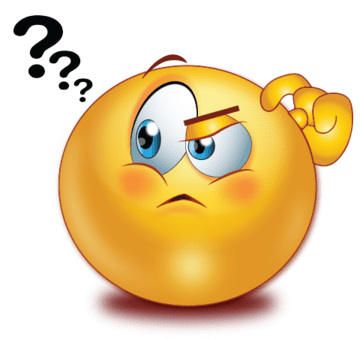 Sett dato for bønnesamlingen (Taizé) på kalenderen. Dato kommer nå (til oktober-samlingen)Til neste samling:Vis foresatte info-ark om Taizékveld og overnattingshelg.Les kap. 9 i YOUCAT Konfirmant.NovemberSamling 11*De 10 bud1.:Allehelgensdag2.: Alle- sjelelrsdag9.:Lateranskirkens vigselsfest17.: Sta.ElisabethKristi Kongefest1.:Allehelgensdag2.: Alle- sjelelrsdag9.:Lateranskirkens vigselsfest17.: Sta.ElisabethKristi Kongefest1.:Allehelgensdag2.: Alle- sjelelrsdag9.:Lateranskirkens vigselsfest17.: Sta.ElisabethKristi Kongefesta. Et samfunn med og uten reglerb. Hva er forskjell på Kirken og kirken?c. De 10 bud – Fokus på de fire første budened. Det gamle testamentet og Den gamle paktTemabaserte spill og lekerTil neste samling:Se igjen igjennom kap. 9, men les også på informasjonsark om tema som dere har fått på denne samlingen.I desember skal alle delta i Adventsasjonen. Vis info-ark om dette hjemme!NovemberSamling 11*De 10 budAdventstidenAdventstidenAdventstidena. Et samfunn med og uten reglerb. Hva er forskjell på Kirken og kirken?c. De 10 bud – Fokus på de fire første budened. Det gamle testamentet og Den gamle paktTemabaserte spill og lekerTil neste samling:Se igjen igjennom kap. 9, men les også på informasjonsark om tema som dere har fått på denne samlingen.I desember skal alle delta i Adventsasjonen. Vis info-ark om dette hjemme!DesemberSamling 12*De 10 bud8.:Marias Upl.unf.13: .Sta.Lucia   Tredje søndag  8.:Marias Upl.unf.13: .Sta.Lucia   Tredje søndag  a. Advent og julb. Det femte og sjette budc. Vi lager egne filmer om temad. Det doble kjærlighetsbudete. AdventsaksjonenStor julequiz med premier Vi deltar i Adventsaksjonen sammen med ungdomsgruppa. Alle konfirmantene må være med minst én søndag i adventstiden.DesemberSamling 12*De 10 bud24./25.: Jesu fødselDen Hellige Fam.24./25.: Jesu fødselDen Hellige Fam.a. Advent og julb. Det femte og sjette budc. Vi lager egne filmer om temad. Det doble kjærlighetsbudete. AdventsaksjonenStor julequiz med premier Vi deltar i Adventsaksjonen sammen med ungdomsgruppa. Alle konfirmantene må være med minst én søndag i adventstiden.JanuarSamling 13*De 10 bud1.: Mariahøytid6.Hererns åpenbaring8.: St.Torfinn26.:St. Øystein28.:St.Thomas Aq.31.: St.Joh.Bosco1.: Mariahøytid6.Hererns åpenbaring8.: St.Torfinn26.:St. Øystein28.:St.Thomas Aq.31.: St.Joh.Boscoa. Hva er Bergprekenen?b. De fire siste budene (7-10)c. Helgengrupperd. Å være assistent/kateket i katekesenDenne gangen planlegger konfirmantene selv den sosiale økta med leker og spill.Konfirmantene får anledning til å hjelpe til med de andre katekesegruppene.Til neste samling:Les gjennom Bergprekenen i Bibelen litt grundigere og se/les på ka. 10 i YOUCAT Konf.FebruarSamling 14*Eukaristien og messen2. Herrens fremstilling i templeta. Nattverden og påskemåltidetb. Jesu disipler: Hvem var de?c. Vi gjenskaper det siste måltidetd. Messen «hands-on»: Planlegging og gjennomføring av en messeVi skal planlegge en messe. Kanskje blir det en søndagsmesse denne gangen. Beskjed kommer.Vi forbereder kanskje noe som heter «Konfirmantquizen». Gjennomføres kanskje i mars.PÅSKELEIR: Har dere meldt dere på???Til neste samling: Vi forbereder «Konfirmantquizen» og leser kap. 11 i YOUCAT Konf.FebruarSamling 14*Eukaristien og messen3.:St. Ansgar11.: Vår Frue av Lourdesa. Nattverden og påskemåltidetb. Jesu disipler: Hvem var de?c. Vi gjenskaper det siste måltidetd. Messen «hands-on»: Planlegging og gjennomføring av en messeVi skal planlegge en messe. Kanskje blir det en søndagsmesse denne gangen. Beskjed kommer.Vi forbereder kanskje noe som heter «Konfirmantquizen». Gjennomføres kanskje i mars.PÅSKELEIR: Har dere meldt dere på???Til neste samling: Vi forbereder «Konfirmantquizen» og leser kap. 11 i YOUCAT Konf.FebruarSamling 14*Eukaristien og messenAskeonsdagFastetidena. Nattverden og påskemåltidetb. Jesu disipler: Hvem var de?c. Vi gjenskaper det siste måltidetd. Messen «hands-on»: Planlegging og gjennomføring av en messeVi skal planlegge en messe. Kanskje blir det en søndagsmesse denne gangen. Beskjed kommer.Vi forbereder kanskje noe som heter «Konfirmantquizen». Gjennomføres kanskje i mars.PÅSKELEIR: Har dere meldt dere på???Til neste samling: Vi forbereder «Konfirmantquizen» og leser kap. 11 i YOUCAT Konf.MarsSamling 15*Skriftemålet og de siste forberedelsene17.: St. Patrick19.:JosefFjerde søndag25.Herrens bebudelsea. Skriftemålet: YOUCAT Skriftemålsbokenb. Fastetiden: Hvordan og hvorfor skal vi faste?c. Den stille uke og Påsken: Leseteaterd. Kirkebygget og korsveiene. Korsveiandakt: Planlegging og gjennomføringf. Påskeleir i påskeferienEn fasteaksjon (=nestekjærlighet i praksis), kanskje sammen med Caritas (Caritas – #nullsult). Info kommer.Til neste samling: Les siste kap.  i YOUCAT Konf, kap.12MarsSamling 15*Skriftemålet og de siste forberedelseneDen stille uke:PalmesøndagSkjærtorsdagLangfredaga. Skriftemålet: YOUCAT Skriftemålsbokenb. Fastetiden: Hvordan og hvorfor skal vi faste?c. Den stille uke og Påsken: Leseteaterd. Kirkebygget og korsveiene. Korsveiandakt: Planlegging og gjennomføringf. Påskeleir i påskeferienEn fasteaksjon (=nestekjærlighet i praksis), kanskje sammen med Caritas (Caritas – #nullsult). Info kommer.Til neste samling: Les siste kap.  i YOUCAT Konf, kap.12AprilSamling 16*De absolutt siste forberedelsene + Tiden etter konfirmasjonenPåskevigilienPåskedagPåskeoktaven16.:St. Magnus25.:St. Markus29.:Sta.KatarinaPåskevigilienPåskedagPåskeoktaven16.:St. Magnus25.:St. Markus29.:Sta.KatarinaPåskevigilienPåskedagPåskeoktaven16.:St. Magnus25.:St. Markus29.:Sta.Katarinaa. En teoretisk og praktisk gjennomgang av selve konfirmasjonen.b. Hva skjer etter konfirmasjonen?c. Vi øver mye på det praktiske. Konfirmantene deltar aktivt i messen.Vi fordeler oppgaver til konfirmantmessen: Lesninger, forbønner, takketaler, sang, m.m.Menighetsfest for konfirmantene: Dato og info kommer Måned/temaLiturgiske feiringerDato/tidDato/tidDato/tidUndertemaØkter/OppleggInkl. HelgengrupperYOUCAT-
referanserEvt. Bibel-referanserHva skal konfirmanten forberede før hver samling?Beskjeder/InfoSeptemberSamling 1*Tro og tros-bekjennelsen8.9.: Marias fødselsdag14.:Korsets opphøyelse29.: Erkeenglene Mikael, Gariel og Rafael 8.9.: Marias fødselsdag14.:Korsets opphøyelse29.: Erkeenglene Mikael, Gariel og Rafael 8.9.: Marias fødselsdag14.:Korsets opphøyelse29.: Erkeenglene Mikael, Gariel og Rafael OktoberSamling 2*Tro og tros-bekjennelsenMariamåned (også maimåned)4.: Frans av Assisi12.: Carlo Acutis15.: Sta. Teresa av AvilaMariamåned (også maimåned)4.: Frans av Assisi12.: Carlo Acutis15.: Sta. Teresa av AvilaMariamåned (også maimåned)4.: Frans av Assisi12.: Carlo Acutis15.: Sta. Teresa av AvilaNovember
Samling 3*Tro og tros-bekjennelsen1.:Allehelgensdag2.: Alle- sjelelrsdag9.:Lateranskirkens vigselsfest17.: Sta.ElisabethKristi Kongefest1.:Allehelgensdag2.: Alle- sjelelrsdag9.:Lateranskirkens vigselsfest17.: Sta.ElisabethKristi Kongefest1.:Allehelgensdag2.: Alle- sjelelrsdag9.:Lateranskirkens vigselsfest17.: Sta.ElisabethKristi KongefestNovember
Samling 3*Tro og tros-bekjennelsenAdventstidenAdventstidenAdventstidenDesember
Samling 4*Tro og tros-bekjennelsen8.:Marias Upl.unf.13: .Sta.Lucia   Tredje søndag  8.:Marias Upl.unf.13: .Sta.Lucia   Tredje søndag  Desember
Samling 4*Tro og tros-bekjennelsen24./25.: Jesu fødselDen Hellige Fam.24./25.: Jesu fødselDen Hellige Fam.Januar
Samling 5*Sakramentene1.: Mariahøytid6.Hererns åpenbaring8.: St.Torfinn26.:St. Øystein28.:St.Thomas Aq.31.: St.Joh.Bosco1.: Mariahøytid6.Hererns åpenbaring8.: St.Torfinn26.:St. Øystein28.:St.Thomas Aq.31.: St.Joh.BoscoFebruarSamling 6*Sakramentene2. Herrens fremstilling i templetFebruarSamling 6*Sakramentene3.:St. Ansgar11.: Vår Frue av LourdesFebruarSamling 6*SakramenteneAskeonsdagFastetidenMars
Samling 7*Sakramentene17.: St. Patrick19.:JosefFjerde søndag25.Herrens bebudelseMars
Samling 7*SakramenteneDen stille uke:PalmesøndagSkjærtorsdagLangfredagApril
Samling 8*Jesu OppstandelsePåskevigilenPåskedagPåskeoktaven16.:St. Magnus25.:St. Markus29.:Sta.KatarinaPåskevigilenPåskedagPåskeoktaven16.:St. Magnus25.:St. Markus29.:Sta.KatarinaPåskevigilenPåskedagPåskeoktaven16.:St. Magnus25.:St. Markus29.:Sta.KatarinaMåned/temaLiturgiske feiringerDato/tidDato/tidDato/tidUndertemaØkter/OppleggInkl. HelgengrupperYOUCAT-
referanserEvt. Bibel-referanserHva skal konfirmanten forberede før hver samling?Beskjeder/InfoSeptemberSamling 9*Den Hellige Ånd og konfirmasjonen8.: Marias fødselsdag14.:Korsets opphøyelse29.: Erkeenglene Mikael, Gariel og Rafael 8.: Marias fødselsdag14.:Korsets opphøyelse29.: Erkeenglene Mikael, Gariel og Rafael 8.: Marias fødselsdag14.:Korsets opphøyelse29.: Erkeenglene Mikael, Gariel og Rafael OktoberSamling 10*BønnMariamåned (også maimåned)4.: Frans av Assisi12.: Carlo Acutis15.: Sta. Teresa av AvilaMariamåned (også maimåned)4.: Frans av Assisi12.: Carlo Acutis15.: Sta. Teresa av AvilaMariamåned (også maimåned)4.: Frans av Assisi12.: Carlo Acutis15.: Sta. Teresa av AvilaNovemberSamling 11*De 10 bud1.:Allehelgensdag2.: Alle- sjelelrsdag9.:Lateranskirkens vigselsfest17.: Sta.ElisabethKristi Kongefest1.:Allehelgensdag2.: Alle- sjelelrsdag9.:Lateranskirkens vigselsfest17.: Sta.ElisabethKristi Kongefest1.:Allehelgensdag2.: Alle- sjelelrsdag9.:Lateranskirkens vigselsfest17.: Sta.ElisabethKristi KongefestNovemberSamling 11*De 10 budAdventstidenAdventstidenAdventstidenDesemberSamling 12*De 10 bud8.:Marias Upl.unf.13: .Sta.Lucia   Tredje søndag  8.:Marias Upl.unf.13: .Sta.Lucia   Tredje søndag  DesemberSamling 12*De 10 bud24./25.: Jesu fødselDen Hellige Fam.24./25.: Jesu fødselDen Hellige Fam.JanuarSamling 13*De 10 bud1.: Mariahøytid6.Hererns åpenbaring8.: St.Torfinn26.:St. Øystein28.:St.Thomas Aq.31.: St.Joh.Bosco1.: Mariahøytid6.Hererns åpenbaring8.: St.Torfinn26.:St. Øystein28.:St.Thomas Aq.31.: St.Joh.BoscoFebruarSamling 14*Eukaristien og messen2. Herrens fremstilling i templetFebruarSamling 14*Eukaristien og messen3.:St. Ansgar11.: Vår Frue av LourdesFebruarSamling 14*Eukaristien og messenAskeonsdagFastetidenMarsSamling 15*Skriftemålet og de siste forberedelsene 17.: St. Patrick19.:JosefFjerde søndag25.Herrens bebudelseMarsSamling 15*Skriftemålet og de siste forberedelsene Den stille uke:PalmesøndagSkjærtorsdagLangfredagAprilSamling 16*De absolutt siste forberedelsene + Tiden etter konfirmasjonen PåskevigilienPåskedagPåskeoktaven16.:St. Magnus25.:St. Markus29.:Sta.KatarinaPåskevigilienPåskedagPåskeoktaven16.:St. Magnus25.:St. Markus29.:Sta.KatarinaPåskevigilienPåskedagPåskeoktaven16.:St. Magnus25.:St. Markus29.:Sta.Katarina